1.Choose the correct option: 										       4x ½ =21.Magnets can attract __________________________________.a)cobalt 				b)nickel 			c)iron 			d)all of these2.Marble is a _________________________________.a)Sedimentary rock 			b)metamorphic rock 		c)igneous rock 	d)porous rock3.Each kind of rock is made of ______________________________.a)same minerals 			b)different minerals 		c)lava 			d)magma4.Which of the following rocks contains calcium?a)Granite 				b)Obsidian 			c)Limestone 		d)Shale2.Match the following:  										          4x1=4a)Granite			-			Porous b)Shale				-			Bricks and cementc)Gneiss			-			Slow cooling of lava d)Pumice			-			Striped or streaked3.Write true or false: 											       2x ½ =1a)All magnets have only one end.b)Calcite is a metallic minerals.4.Write one word for each of the following:							          2x1=2a)A rock that can float 				________________b)Molten rock found inside the Earth		________________5.Write two examples for each of the following: 							          3x1=3a)Metallic rocks			b)non-metallic rocks			c)Igneous rock6.Short answer questions : 								     		          4x2=8a)Name the three layers of the Earth.b)What are Metamorphic rocks?How are they formed?c)Define magnets. Mention the two types of magnets with example.d)Name any three types of rocks with one example each. 6.Long answer question: 										          1x5=5a)How are sedimentary rocks formed? Name the different types of sedimentary rocks. Describe one.MIDTERM TESTCRT-02MIDTERM TESTCRT-02MIDTERM TESTCRT-02MIDTERM TESTCRT-02NAME :CLASS: V- SUBJECT: SCIDATE:  27.8.19CH -2. CH -5.ROCKS AND MINERALSCH -2. CH -5.ROCKS AND MINERALSMARKS:                                25SUBJECT TEACHER’S SIGNATUREPARENT’S  SIGNATURE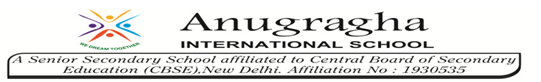 